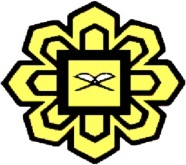 STUDENT EXCHANGE PROGRAMME (INBOUND)APPLICATION FORMINTERNATIONAL ISLAMIC UNIVERSITY MALAYSIA(MALAYSIAN STUDENT)NOTES TO APPLICANTApplicant must fill in all the necessary information clearlyThe application must be submitted 3 months before the beginning of the semester / programmeAttach a copy of the following documents:Copy of Valid International Passport (all pages including the blank page);نسخة من جواز السفر ساري المفعول (جميع الصفاحات)Medical Report Form;استمارة التقرير الطبيThree latest passport size photos (including one that should be pasted on the right corner of this page);ثلاث صور شخصية (بالإضافة إلى صورة واحدة في الركن الأيمن من هذه الاستمارة)Translation of latest Academic Transcripts / qualifications (if they are not in English);ترجمة كشف الدرجات لآخر مرحلة أكاديمية ( إذا كانت النسخة الأصلية غير اللغة الانجليزية)Translation of Certification Letter from Home University (if they are not in English);ترجمة خطاب التعريف من الجامعة ( إذا كانت النسخة الأصلية غير اللغة الانجليزية) Proof of Sponsorship (in the form of Bank Statement / Statutory Declaration / Official Letter from sponsor, etc) إفادة بالدعم المالي (كشف حساب في البنك، ضمان مالي، خطاب رسمي من الداعم المالي، ...إلخ Processing fee of RM 100.00 (Payable to Operating Account: 14070000004716. Receipt of payment should be attached with this application form)رسوم التسجيل100.00 RM (تدفع لحساب الجامعة الموضحة أعلاه، وإرفاق إيصال الدفع مع الاستمارة)Operating Account	:	14070000004716	Bank		:	Bank Muamalat Malaysia BerhadSwift Code		:	BMMBMYKLAll exchange students are required to have the VDR before entering Malaysiaجميع الطلبة مطالبين بالحصول على خطاب الفيزا قبل دخولهم إلى ماليزياThe application will be processed upon receiving the complete documentsClosing Dates for Application:		February Intake – 15th OctoberSeptember Intake – 15th MayJune Intake – 15th FebruaryPlease send your application by email (through International Office or Admission Office of your Home Institution)Please submit the application form to the following address:Office Address:Office of International Affairs Level 2, RectoryIIUM Gombak Campus,Jalan Gombak, Selangor Darul Ehsan.Mailing Address:Office of International Affairs Level 2, RectoryIIUM Gombak Campus,	P.O. Box 10, 50728 Kuala Lumpur, Malaysia	Tel: (603) 6196 5774	Fax: (603) 61965776	Email: iceo@iium.edu.my	Website: www.iium.edu.my/iceoSTUDENT PERSONAL DETAILSName as stated in Passport (in capital letters)Gender: Male/Female  Citizenship:                                                                                        Date of Birth:                  -                 -   Age:                                                                                                    Place of Birth                                  Marital Status:              Single                       Married / No. of children               International Passport No:                                                                      Date of Expiry:                  -                 - Date and Place of Issue:                   -     -          -       -            and             Country/State of Origin:  Country of Residence:                                                                                Religion:                                                                          Madzhab: Postal address:   Telephone:                                                                                 E-mail:   Disability:    	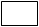 Level of Study:	1)   Undergraduate			                                    2)   PostgraduateYear of Study:	1st 	2nd 	3rd 	4th DURATION OF STUDY AT IIUMPlease tick one of the following boxes:Semester 1 (September)                     from   ________________  to  ________________Semester 2 (February)                        from   ________________  to  ________________Semester 3 (June)                               from   ________________  to  ________________One Year                                            from   ________________  to  ________________(2 long semesters + 1 short semester)CHOICE OF PROGRAMMES AT IIUMName of  Kulliyyah / Faculty Applied  :  ___________________________________      Programme                                             :   ___________________________________                          Name of Course(s)                                                               Code                                               (1) _____________________________________               ________________                       (2) _____________________________________               ________________             (3) _____________________________________               ________________           (4) _____________________________________               ________________               (5) _____________________________________              ________________             (6) _____________________________________              ________________            Note: Minimum 4 subjects          Maximum 6 subjects                       By research (Postgraduate Student only)                                           Supervisor needed                                           No supervisor needed           Please fill in the following;           Title of research    :  ___________________________________________________________________                                            ____________________________________________________________________           Note: Applicant is required to provide summary of research           Name of supervisor at your home institution (if any)  _________________________________________           Name of proposed supervisor at IIUM (if any)   ______________________________________________           Note: If you need to use facilities other than Library and computer lab, please specify in details in a separate           Page           I hereby attest that the information contained herein is complete and accurate to the best of my knowledge.                      I understand that withholding or giving false information will make me ineligible for admission and future            enrollment.Applicant’s Signature: ___________________                               Date: ___________________  RECOMMENDATION FROM OFFICE OF INTERNATIONAL AFFAIRS (Director / Assistant Director of Host University)	Recommended	Not RecommendedComments: ……………………………………………………………………………………………………...…………………………………………………………………………………………………………………...                ________________________________________                                   __________________________                Signature and name of the recommending                                               Date             authority  APPROVAL FROM KULLIYYAH / FACULTY (Dean/Deputy Dean of Host University)                                             Approved                                                                                Not ApprovedComments: ……………………………………………………………………………………………………...…………………………………………………………………………………………………………………...                 _____________________________________                                           ____________________________             Signature and name of the approving                                                        Date             authority